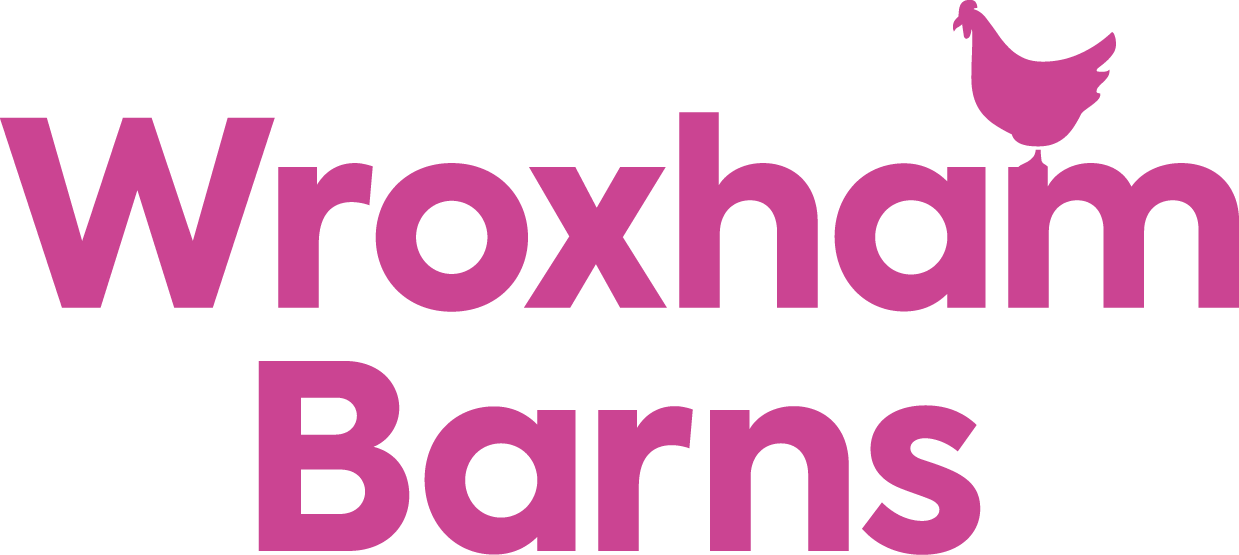 4th-9th AugustJust Hessian Around / Handmade products made from hessian11th -16th AugustGifts for all Occasions  / Paula Hass & Julie18th-23rd AugustTuppenny Lane / Handmade home furnishings25th-30th AugustLouise Walpole Photography1st-6th September Magnets 4 Wellbeing 8th-13th SeptemberCathy Hollett / Antiques, clocks and ceramics15th-20th SeptemberTuppenny Lane / Handmade home furnishings, cushions etc22nd-27th SeptemberEarthen Arts/ Sarah Price 29th-4th Sep/OctEmbroidered Treasures / Chloe Dunning6th-11th OctoberNudge Boutique / Vegan Friendly Hair & Skin Products13th-18th OctoberLicky Cow / Wildlife photographer, Giftware, homeware20th-25th OctoberHazelhurst Ceramics / Hand painted ceramics27th-1st Oct/NovCoastal Lights / Decoupaged light bottles3rd-8th NovemberWickhams Candle Company10th-15th NovemberRebecca Maylin / Memory Pillows 17th-22nd NovemberTuppenny Lane / Handmade home furnishings, cushions etc24th-29th NovemberAnnie's Togs 4 Tots / Handmade children's clothes & blankets1st-6th DecemberChurch View Antiques 8th-13th December Stephanie Lynn Flowers15th-20th DecemberRiver Thurne & Bure Art Trail 